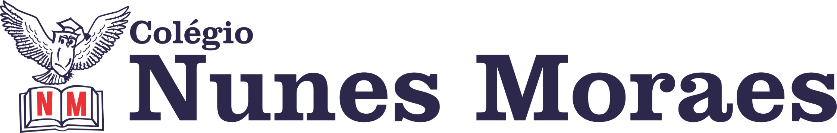 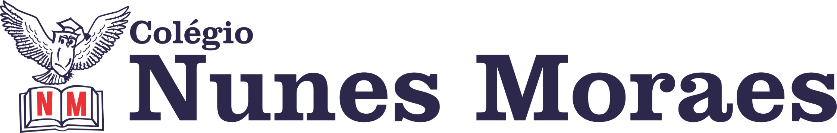 DIA: 09 DE JULHO DE 2020 - 3°ANO E.F1ªAULA: REDAÇÃO Componente Curricular: Produção TextualObjeto de Conhecimento: InfográficoAprendizagens Essenciais: Produzir um infográficoOlá, querido(a) aluno(a)! Hoje, você vai estudar usando um roteiro de estudos. Mas o que é um roteiro de estudos? É um passo a passo pensado para te auxiliar a estudar o assunto da vídeo aula de uma maneira mais organizadaPara a aula você vai precisar do livro de Práticas de Produção TextualLink da aula: https://youtu.be/31P_0TAtDes Passo 1: Leitura da imagem da página 36Resolução das questões 01 e 02 da página 36Explorar o gênero com as questões propostas da página 37Explorar a estrutura, observando a imagem da página 37Exemplos de infográfico no material em slides, a fim de auxiliar na produçãoPasso 2: Para casaPágina 38, verificar Anexo 10 da página 59 (enviar foto da atividade pelo Whatsapp para registro)2ªAULA: INGLÊSLink da aula: https://youtu.be/K_zsNH-EIIUPáginas 92 a 95– atividades sobre alimentos.Enviar para professora fotos de todas as páginas trabalhadas no dia.Realizar as duas atividades na folha entregues no começo do período de isolamento pesquisando pelos capítulos 1 ao 8.3ªAULA: EXTRA Link da aula: https://youtu.be/4WbDZPDwGyQ Olá aluno! Hoje você vai estudar usando um roteiro de estudo. Mas o que é um roteiro de estudo? É um passo a passo pensado para te auxiliar a estudar o assunto da aula em vídeo de uma maneira mais organizada. Fique ligado! Passo 01 – Procure um espaço amplo. Vista uma roupa confortável, leve e tênis. Passo 02- Precisaremos dos seguintes materiais: copos ou latas ou garrafas (de preferência descartável), régua, bolinha ou limão ou laranja e rolo de papel ou copo long drink.Passo 03 – Tenha ao lado uma garrafinha com água.Não se preocupe se não conseguir realizar todos os exercícios. Faça no seu ritmo.  Para a próxima aula precisaremos dos seguintes materiais: copos, tampas de garrafa, sapatos. 